ф. 107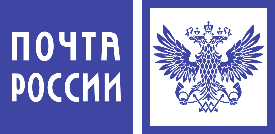 Исправления не допускаютсяОПИСЬНомер почтового идентификатора№№п/пНаименование предметовКол-вопредметовОбъявленнаяценность, рубОбъявленнаяценность, руб1В Главное управление Министерства юстицииРоссийской Федерации по Санкт-Петербургу190121, Санкт-Петербург, Исаакиевская пл., д.11заявитель Заявление/запросВ целях обеспечения верховенства Конституции Российской Федерации и федеральных законов в Российской Федерации, реализации конституционного права граждан на получение достоверной информации о нормативных правовых актах субъектов Российской Федерации Президентом Российской Федерации 10 августа 2000 года был издан Указ №1486 «О дополнительных мерах по обеспечению единства правового пространства Российской Федерации» (далее - Указ N 1486).В соответствии с пунктом 1 Указа «№1486 в Российской Федерации должен быть создан федеральный банк нормативных правовых актов субъектов Российской Федерации - федеральный регистр нормативных правовых актов субъектов Российской Федерации (далее - федеральный регистр). Обязанность по ведению федерального регистра возложена Министерство юстиции Российской Федерации.Пунктом 2 Указа «№1486 предусмотрена обязанность высших должностных лиц (руководители высших исполнительных органов государственной власти) субъектов Российской Федерации обеспечивать направление в Министерство юстиции Российской Федерации копий нормативных правовых актов субъектов Российской Федерации в 7-дневный срок после дня первого официального опубликования названных актов, а также сведений об источниках их официального опубликования для включения этих актов в федеральный регистр и проведения правовой экспертизы.Во исполнение пункта 6 Указа №1486, 29 ноября 2000 года Правительством Российской Федерации было издано Постановление №904 «Об утверждении Положения о порядке ведения федерального регистра нормативных правовых актов субъектов Российской Федерации» (далее Постановление №904).Пункт 3 Постановления №904 определяет состав данных, которые включаются в федеральный регистр: «В федеральный регистр включаются конституции (уставы), законы и иные нормативные правовые акты органов законодательной (представительной) власти субъектов Российской Федерации, нормативные правовые акты высших должностных лиц субъектов Российской Федерации (руководителей высших органов исполнительной власти субъектов Российской Федерации), органов исполнительной власти субъектов Российской Федерации (государственных советов, правительств, кабинетов министров, администраций, мэрий, министерств и иных органов), затрагивающие права, свободы и обязанности человека и гражданина, устанавливающие правовой статус организаций или имеющие межведомственный характер.Заключения Министерства юстиции Российской Федерации по результатам правовой и антикоррупционной экспертиз указанных актов включаются в федеральный регистр в качестве дополнительных сведений».Пунктом 8 Постановления №904 определён порядок доступа к текстам нормативных правовых актов субъектов Российской Федерации, их учётным номерам, реквизитам и сведениям об источниках их официального опубликования, содержащимся в федеральном регистре, обеспечивается через портал Министерства юстиции Российской Федерации «Нормативные правовые акты в Российской Федерации» в информационно-телекоммуникационной сети «Интернет» (http://pravo-minjust.ru, http://право-минюст.рф) (далее – Портал Министерства юстиции).В целях выработки федеральными органами государственной власти в пределах их полномочий, вытекающих из пункта «а» части 1 статьи 72 Конституции Российской Федерации, совместно с органами государственной власти субъектов Российской Федерации мер по обеспечению соответствия конституций, уставов, законов и иных правовых актов субъектов Российской Федерации Конституции Российской Федерации и федеральным законам 03 июня 1995 года Правительством Российской Федерации было издано Постановление Российской Федерации №550 «О дополнительных функциях министерства юстиции Российской Федерации» (далее - Постановление №550).Пунктом 1 Постановления №550 на Министерство юстиции Российской Федерации возложена обязанность проведения правовой экспертизы правовых актов, принимаемых органами государственной власти субъектов Российской Федерации, и функции генерального заказчика межгосударственной системы правовой информатизации в Российской Федерации.Согласно пункту 4 Постановления №550: «Правовая экспертиза проводится в срок до 30 дней с момента поступления правового акта в Министерство юстиции Российской Федерации. При необходимости этот срок может быть продлен руководством Министерства, но не более чем на месяц.В случае несоответствия правового акта Конституции Российской Федерации или федеральному закону Министерство юстиции Российской Федерации представляет мотивированное заключение в орган государственной власти субъекта Российской Федерации, принявший акт, а также в установленном порядке в соответствующие федеральные органы государственной власти».31 мая 2012 года приказом Министерством юстиции Российской Федерации №87 «Об утверждении методических рекомендации по проведению правовой экспертизы нормативных правовых актов субъектов Российской Федерации» были утверждены «Методические рекомендации по проведению правовой экспертизы правовых актов субъектов Российской Федерации» (далее – Методические рекомендации).В соответствии с пунктом 5 Методических рекомендаций, правовая экспертиза нормативных правовых актов, указанных в пункте 2 Указа №1486, производится территориальными органами Министерства Юстиции Российской Федерации. Этими же органами проводится повторная правовая экспертиза по запросам аппарата полномочного представителя Президента Российской Федерации в федеральном округе, органов государственной власти субъектов Российской Федерации или по собственной инициативе, а управления Минюста России по субъекту (субъектам) Российской Федерации также по поручению Главного управления Минюста России по субъекту (субъектам) Российской Федерации.Пунктом 8 Методических рекомендаций установлено: «Правовые акты подлежат правовой экспертизе, если они носят нормативный характер. Правовая экспертиза отмененных, признанных утратившими силу правовых актов, а также правовых актов, срок действия которых истек, не проводится. При поступлении правового акта, вносящего изменение в ранее принятый правовой акт, рекомендуется проводить правовую экспертизу измененного правового акта и составлять экспертное заключение на измененный правовой акт. Если правовой акт, вносящий изменение в ранее принятый правовой акт, устанавливает новые нормы, возможно составление экспертного заключения также на акт о внесении изменений. Если в срок, установленный для проведения правовой экспертизы правового акта, в территориальный орган поступили правовые акты, вносящие в него изменения, правовая экспертиза правового акта проводится с учетом всех внесенных в него изменений.13 марта 2020 года Правительством Санкт-Петербурга было издано Постановление №121 «О мерах по противодействию распространению в Санкт-Петербурге новой коронавирусной инфекции (COVID-19)» (далее – Постановление №121). Согласно данным портала Министерства юстиции данный документ имеет статус соответствия законодательству: «Правовой акт на правовой экспертизе». На момент составления запроса, Правительство Санкт-Петербурга 58 раз вносило изменения в Постановление №121 путём издания новых Постановлений: от 16.03.2020 № 123; от 18.03.2020 № 127; от 24.03.2020 № 156; от 26.03.2020 № 161; от 27.03.2020 № 163; от 28.03.2020 № 164; от 30.03.2020 № 167; от 03.04.2020 № 182; от 10.04.2020 № 198; от 13.04.2020 № 202; от 29.04.2020 № 269; от 09.05.2020 № 276; от 22.05.2020 № 321; от 28.05.2020 № 348; от 03.06.2020 № 366; от 05.06.2020 № 384; от 13.06.2020 № 409; от 19.06.2020 № 436; от 25.06.2020 № 462; от 30.06.2020 № 477; от 09.07.2020 № 490; от 24.07.2020 № 563; от 06.08.2020 № 608; от 14.08.2020 № 616; от 21.08.2020 № 658; от 02.09.2020 № 681; от 18.09.2020 № 732; от 02.10.2020 № 790; от 09.10.2020 № 822; от 22.10.2020 № 863; от 05.11.2020 № 901; от 11.11.2020 № 904; от 11.11.2020 № 905; от 18.11.2020 № 935; от 02.12.2020 № 1027; от 04.12.2020 № 1038; от 24.12.2020 № 1193; от 30.12.2020 № 1256; от 14.01.2021 № 1; 22.01.2020 № 23; от 29.01.2021 № 32; от 10.02.2021 № 58; от 05.03.2021 № 105; от 24.03.2021 № 141; от 16.04.2021 № 213; от 22.04.2021 № 225; от 29.04.2021 № 252; от 21.05.2021 № 303; от 10.06.2021 № 370; от 13.06.2021 № 393; от 19.06.2021 № 406; от 08.07.2021 № 476; от 30.07.2021 № 549; от 24.08.2021 № 622; от 24.09.2021 № 708; от 18.10.2021 № 766; от 23.10.2021 № 795, от 28.10.2021 года N 820.Из анализа дат издания Постановлений Правительства Санкт-Петербурга, вносящих изменения в Постановление №121 следует, что территориальным органом Министерства юстиции Российской Федерации по Санкт-Петербургу - Главным управлением Министерства юстиции Российской Федерации по Санкт-Петербургу формально не было допущено нарушения сроков проведения правовой экспертизы Постановления №121, поскольку поправки в это постановление вносились до истечения срока, отведённого на проведения правовой экспертизы с учётом времени на пересылку.18 октября 2021 года Правительством Санкт-Петербурга было издано Постановление №766 «О внесении изменений в Постановление Правительства Санкт-Петербурга от 13.03.2020 №121» (далее – Постановление №766). Согласно данным Портала Министерства юстиции, Постановление№766 имеет статус соответствия законодательству: «Не требует правовой экспертизы».Постановлением №766 внесено в Постановление №121 большое количество новых норм. Данным постановлением вводятся особые виды «разрешений», при предъявлении которых возможна реализация ряда прав, которые до введения режима повышенной готовности для органов управления и сил Санкт-Петербургской территориальной подсистемы единой государственной системы предупреждения и ликвидации чрезвычайных ситуаций не были ничем ограничены:QR-код, полученный с использованием специализированного приложения Единого портала государственных и муниципальных услуг, которым подтверждается получение гражданами второго компонента вакцины или однокомпонентной вакцины;QR-код, полученный с использованием специализированного приложения Единого портала государственных и муниципальных услуг, которым подтверждается, что гражданин перенёс коронавирусную инфекцию и с даты его выздоровления прошло не более шести календарных месяцев;справка, подтверждающая наличие у гражданина медицинского отвода от вакцинации против коронавирусной инфекции, выданной врачебной комиссией медицинской организации, где наблюдается пациент по заболеванию, являющемуся медицинским отводом;документ, выданный уполномоченной медицинской организацией о получении лицом, не имеющим гражданства Российской Федерации первого и(или) второго компонентов вакцины.В соответствии с пунктом 1.7 Постановления №766, который дополнил пункт 2.5-15 Постановления №121: «С 01.12.2021 осуществлять работу объектов розничной торговли, за исключением аптечных учреждений, объектов розничной торговли моторным топливом, заправочных электростанций для зарядки электрических транспортных средств, объектов розничной торговли, не имеющих торгового зала, а также объектов розничной торговли в части реализации исключительно непродовольственных товаров первой необходимости в соответствии с перечнем, утвержденным распоряжением Правительства Российской Федерации от 27.03.2020 № 762-р, и(или) продовольственных товаров, при условии наличия у всех посетителей, за исключением посетителей, не достигших возраста 18 лет:либо QR-кода, полученного с использованием специализированного приложения Единого портала государственных и муниципальных услуг, которым подтверждается получение гражданами второго компонента вакцины или однокомпонентной вакцины;либо QR-кода, полученного с использованием специализированного приложения Единого портала государственных и муниципальных услуг, которым подтверждается то, что они перенесли коронавирусную инфекцию и с даты их выздоровления прошло не более шести календарных месяцев;либо справки, подтверждающей наличие медицинского отвода от вакцинации против коронавирусной инфекции, выданной врачебной комиссией медицинской организации, где наблюдается пациент по заболеванию, являющемуся медицинским отводом.В отношении лиц, не имеющих гражданства Российской Федерации, получение ими первого и(или) второго компонентов вакцины или однокомпонентной вакцины подтверждается документом, выданным уполномоченной медицинской организацией».В законодательстве Российской Федерации, в законодательстве Санкт-Петербурга, в том числе, в Постановлении №766, нет определения понятия QR-код.Постановление №766 не содержит информации о том, кто уполномочен проверять данные коды, каков механизм проверки этих кодов, какая информация зашифрована в данных кодах, является ли эта информация персональными данными, обработка которых должна осуществляться в соответствии с Федеральным законом Российской Федерации от 27 июля 2006 года №152-ФЗ «О персональных данных», как формируется пакет данных, который зашифрован в QR-коде, какие нормативные документы регулируют сбор и обработку этих данных. Нет в данном постановлении информации о том, кто должен осуществлять финансирование мероприятий по проверке QR-кодов. Иными словам, норм, которые регулируют правоотношения в связи с введением QR-кодов, либо ссылок на нормы федерального законодательства, регулирующих подобные правоотношения, в Постановление №766 нет.Исходя из текста Постановления №766 следует, что QR-код может быть получен с помощью специализированного приложения Единого портала государственных и муниципальных услуг. Однако реквизитов данного портала и приложения в Постановлении №766 нет.С другой стороны, из текста Постановления №766 следует, что наличие QR-кода подтверждает один из двух фактов:гражданин получил второй компонент вакцины или однокомпонентной вакцины;гражданин перенёс коронавирусную инфекцию и с даты его выздоровления прошло не более шести календарных месяцев.В соответствии с пунктом 3 статьи 2 Федерального закона Российской Федерации от 21 ноября 2011 года №323-ФЗ «Об основах охраны здоровья граждан в Российской Федерации» (далее – Федеральный закон №323): «Медицинская помощь - комплекс мероприятий, направленных на поддержание и (или) восстановление здоровья и включающих в себя предоставление медицинских услуг».В соответствии с пунктом 1 статьи 2 Федерального закона №323: «Здоровье - состояние физического, психического и социального благополучия человека, при котором отсутствуют заболевания, а также расстройства функций органов и систем организма».В соответствии со статьёй 1 Федерального Закона Российской Федерации 17 сентября 1998 года №157-ФЗ «Об иммунопрофилактике инфекционных болезней» (далее – Федеральный закон №157): «…Профилактические прививки - введение в организм человека иммунобиологических лекарственных препаратов для иммунопрофилактики в целях создания специфической невосприимчивости к инфекционным болезням…»Поскольку целью профилактической прививки является создания специфической невосприимчивости к инфекционному заболеванию, данное мероприятие, направлено на поддержание здоровья человека, поэтому профилактическая прививка является медицинской помощью.В соответствии с пунктом 4 Положения «О лицензировании медицинской деятельности (за исключением указанной деятельности, осуществляемой медицинскими организациями и другими организациями, входящими в частную систему здравоохранения, на территории инновационного центра «Сколково»), утверждённого Постановлением Правительства Российской Федерации от 01 июня 2021 года №852 «О лицензировании медицинской деятельности (за исключением указанной деятельности, осуществляемой медицинскими организациями и другими организациями, входящими в частную систему здравоохранения, на территории инновационного центра «Сколково») и признании утратившими силу некоторых актов правительства Российской Федерации (далее - Постановление №852) и приложением «Перечень работ (услуг), составляющих медицинскую деятельность» к данному Положению, под вакцинацией понимается проведение профилактических прививок. Эта деятельность относится к медицинской.В соответствии с частью 1 статьи 13 Федерального закона №323: «Сведения о факте обращения гражданина за оказанием медицинской помощи, состоянии его здоровья и диагнозе, иные сведения, полученные при его медицинском обследовании и лечении, составляют врачебную тайну».Согласно правовой позиции, сформулированной Конституционным Судом Российской Федерации в пункте 2.1 Определения №540-О от 26 марта 2020 года «Об отказе в принятии к рассмотрению жалобы гражданки Федосеевой Риммы Леонидовны на нарушение её конституционных прав частью 1 статьи 13 Федерального закона «Об основах охраны здоровья граждан в Российской Федерации»: «В соответствии с Конституцией Российской Федерации каждый имеет право на неприкосновенность частной жизни, личную и семейную тайну, защиту своей чести и доброго имени, а сбор, хранение, использование и распространение информации о частной жизни лица без его согласия не допускаются (статья 23, часть 1; статья 24, часть 1). Вследствие указанных предписаний Конституции Российской Федерации конфиденциальным характером обладает любая информация о частной жизни лица, а потому она во всяком случае относится к сведениям ограниченного доступа».Согласно правовой позиции, сформулированной Конституционным Судом Российской Федерации в пункте 2 Постановления №1-П от 13 января 2020 года «По делу о проверке конституционности частей 2 и 3 статьи 13, пункта 5 части 5 статьи 19 и части 1 статьи 20 Федерального закона «Об основах охраны здоровья граждан в Российской Федерации» в связи с жалобой гражданки Р.Д. Свечниковой»: «…Признание права на неприкосновенность частной жизни на конституционном уровне предполагает, что отношения, возникающие в сфере частной жизни, не могут быть подвергнуты интенсивному правовому регулированию и необоснованному вмешательству любых субъектов, которым сам гражданин доступ к указанной сфере не предоставил. Право на неприкосновенность частной жизни означает и гарантированную государством возможность контролировать информацию о самом себе, препятствовать разглашению сведений личного, интимного характера. В понятие «частная жизнь» включается та область жизнедеятельности человека, которая относится к отдельному лицу, касается только его и не подлежит контролю обществом и государством, если она носит непротивоправный характер. Законодатель обязан обеспечить уважительное отношение со стороны любых третьих лиц к волеизъявлению лица по вопросам, касающимся частной жизни, гарантируя его учет в том числе после смерти данного лица (определения Конституционного Суда Российской Федерации от 9 июня 2005 года N 248-О, от 26 января 2010 года N 158-О-О, от 10 февраля 2016 года N 224-О и др.)…»Исходя из сути положений части 1 статьи 23, части 1; статьи 24 Конституции Российской Федерации, правовой позиции Конституционного Суда Российской Федерации в приведённых Определении и Постановлении, приведённых положений Федерального Закона №323 следует, что сведения о факте обращения гражданина за оказанием медицинской помощи, состоянии его здоровья и диагнозе, иные сведения, полученные при его медицинском обследовании и лечении, то есть сведения, составляющие врачебную тайну, относятся к частной жизни гражданина, касаются только его. Никто не может потребовать от гражданина их раскрытия.Таким образом, требования Постановления №766 о предъявлении гражданином QR-кода в подтверждение получения им второго компонента вакцины или однокомпонентной вакцины, либо в подтверждение перенесённой им коронавирусной инфекции нарушают закреплённое частью 1 статьи 23 Конституции Российской Федерации его право на неприкосновенность частной жизни. Данные требования ставят возможность посещения гражданином объектов розничной торговли (которые не попали в список исключений) в зависимость от раскрытия им информации о его обращении за медицинской помощью, о состоянии его здоровья, о перенесённом заболевании, о его диагнозе. То есть требуют раскрыть информацию, имеющую отношение к его частной жизни.Требование предъявления справки, подтверждающей наличие медицинского отвода от вакцинации против коронавирусной инфекции, выданной врачебной комиссией медицинской организации, где наблюдается пациент по заболеванию, являющемуся медицинским отводом также является незаконным, также нарушает закреплённое частью 1 статьи 23 Конституции Российской Федерации право человека на тайну частной жизни.Пунктом 1.17 Постановления №766 Постановление №121 дополняется пунктом 2-59 следующего содержания: «2-59. Установить, что с 15.11.2021 на территории Санкт-Петербурга осуществление организациями (индивидуальными предпринимателями) деятельности в сферах, предусмотренных в пункте 1.1 постановления Главного государственного санитарного врача по городу Санкт-Петербургу от 12.10.2021 №3 «О проведении в Санкт-Петербурге профилактических прививок против новой коронавирусной инфекции отдельным группам граждан по эпидемическим показаниям» (далее - постановление Главного государственного санитарного врача по городу Санкт-Петербургу), допускается при условии соблюдения указанными организациями (индивидуальными предпринимателями) требований, установленных в пункте 2 постановления Главного государственного санитарного врача по городу Санкт-Петербургу».Постановление Главного санитарного врача по городу Санкт-Петербургу от 12.10.2021 №3 «О проведении в Санкт-Петербурге профилактических прививок против новой коронавирусной инфекции отдельным группам граждан по эпидемическим показаниям» (далее – Постановление Главного санитарного врача по городу Санкт-Петербургу №3 от 12 октября 2021 года) опубликовано на официальном ресурсе Федеральной службы по надзору в сфере защиты прав потребителей и благополучия человека (далее - Роспотребнадзор) по городу Санкт-Петербургу в информационно-телекоммуникационной сети «Интернет» по адресу: http://78.rospotrebnadzor.ru/c/document_library/get_file?uuid=90e5b892-321a-45a8-b768-abbdbfbad1a8&groupId=935484В соответствии с пунктом 3.3 инструкции «Инструкция по делопроизводству Федеральной службы по надзору в сфере защиты прав потребителей и благополучия человека (далее – Инструкция по делопроизводству), утверждённой приказом Роспотребнадзора от 24 декабря 2020 года N 867 «Об утверждении инструкции по делопроизводству» документы Роспотребнадзора на бумажном носителе изготавливаются на бланках изготовленных на бумаге формата A4 (210 x 297 мм), электронные документы - на основе электронных шаблонов и имеют установленный состав обязательных реквизитов и порядок их расположения. На бланках документов Роспотребнадзора изображается Государственный герб Российской Федерации в одноцветном варианте на геральдическом щите, изображение щита помещается на верхнем поле бланка документа по середине зоны, занятой реквизитом «Наименование федерального органа исполнительной власти».Для изготовления документов в Роспотребнадзоре используются:- общий бланк (приложение N 1 к Инструкция по делопроизводству);- угловой бланк письма (приложение N 2 к Инструкция по делопроизводству);- бланк приказа (приложение N 3 к Инструкция по делопроизводству);- бланк постановления Главного государственного санитарного врача Российской Федерации (приложение N 4 к Инструкция по делопроизводству);- бланк служебного письма зарубежным адресатам (приложение N 5 к Инструкция по делопроизводству).Общий бланк используют для изготовления любых видов документов, кроме письма.При изготовлении бланков Роспотребнадзора, на бланках постановлений указываются следующие реквизиты:- Государственный герб Российской Федерации;- наименование федерального органа исполнительной власти - Федеральная служба по надзору в сфере защиты прав потребителей и благополучия человека (Роспотребнадзор) (полное и сокращенное);- вид документа;- место составления (издания) документа;- отметки для проставления даты и регистрационного номера.При изготовлении документов на двух и более страницах вторую и последующие страницы нумеруют. Номера страниц проставляют в центре верхнего поля листа.Электронные шаблоны бланков документов должны быть идентичны бланкам документов на бумажном носителе.Изготавливать бланки Роспотребнадзора с воспроизведением Государственного герба Российской Федерации может только организация, осуществляющая полиграфическую деятельность, имеющая лицензию на соответствующий вид деятельности и сертификаты о наличии технических и технологических возможностей для изготовления указанного вида продукции на должном качественном уровне. При изготовлении бланков производится их поэкземплярная нумерация на оборотной стороне листа.Использование копий бланков с изображением Государственного герба Российской Федерации и бланков произвольной формы не допускается, такие бланки юридической силы не имеют.Кодексом Российской Федерации об административных правонарушениях установлена ответственность за нарушение правил изготовления, использования, хранения или уничтожения бланков, печатей с воспроизведением Государственного герба Российской Федерации (ст. 19.11 Кодекса Российской Федерации об административных правонарушениях).В соответствии с пунктом 3.5.17 Инструкции по делопроизводству, подпись должностного лица включает в себя: наименование должности лица, подписывающего документ, его собственноручную подпись, инициалы, фамилию. Данный пункт полностью повторяет требования, зафиксированные в пункте 5.22 «ГОСТ Р 7.0.97-2016. Национальный стандарт Российской Федерации. Система стандартов по информации, библиотечному и издательскому делу. Организационно-распорядительная документация. Требования к оформлению документов» (утверждён Приказом Росстандарта от 08 декабря 2016 года N 2004-ст) (далее ГОСТ ГОСТ Р 7.0.97-2016).Запрещается использовать воспроизведение графического оригинала подписи должностного лица (факсимиле) при подписании официальных документов Роспотребнадзора.Постановление Главного санитарного врача по городу Санкт-Петербургу №3 от 12 октября 2021 года изготовлено на бланке с воспроизведением Государственного герба Российской Федерации в многоцветном варианте, что является нарушением статьи 3 Федеральным конституционным законом Российской Федерации №2-ФКЗ от 25 декабря 2000 года (далее - Федеральным конституционным законом Российской Федерации №2-ФКЗ) «О Государственном гербе Российской Федерации», в соответствии с которой: «Государственный герб Российской Федерации в многоцветном варианте помещается на бланках:федеральных конституционных законов и федеральных законов;указов и распоряжений Президента Российской Федерации;постановлений Совета Федерации Федерального Собрания Российской Федерации;постановлений Государственной Думы Федерального Собрания Российской Федерации;постановлений и распоряжений Правительства Российской Федерации;решений Конституционного Суда Российской Федерации;решений Верховного Суда Российской Федерации;абзац утратил силу. - Федеральный конституционный закон от 12.03.2014 N 5-ФКЗ;Президента Российской Федерации;Совета Федерации Федерального Собрания Российской Федерации;Государственной Думы Федерального Собрания Российской Федерации;Правительства Российской Федерации;Конституционного Суда Российской Федерации;Верховного Суда Российской Федерации…»На данном постановлении отсутствует обязательный реквизит постановления Роспотребнадзора - наименование федерального органа исполнительной власти - Федеральная служба по надзору в сфере защиты прав потребителей и благополучия человека (Роспотребнадзор) (полное и сокращенное), которое в соответствии с пунктом 5.7 ГОСТ Р 7.0.97-2016 располагается над наименование должности лица - автора документа. Наименование должности лица - автора документа указывается в соответствии с наименованием, приведенным в распорядительном документе о назначении на должность.Номера 2-ой и 3-ей страниц проставлены в нижнем правом углу. Согласно требованиям пунктов 3.3, 3.4 Инструкция по делопроизводству, номера должны быть проставлены в центре верхнего поля листа.Постановление Главного санитарного врача по городу Санкт-Петербургу №3 от 12 октября 2021 года подписано следующим образом: исполненная подпись, инициалы - Н.С., фамилия – Башкетова. Наименование должности лица, подписавшего документ, нет.Постановление Главного санитарного врача по городу Санкт-Петербургу №3 от 12 октября 2021 года исполнено на бланке произвольной формы (бланк не имеет юридической силы), с нарушением требований Федерального конституционного закона Российской Федерации №2-ФКЗ, без указания обязательных реквизитов, подписано ненадлежащим образом. Таким образом, данный документ не соответствует требованиям, предъявляемым к официальному документу Роспотребнадзора по форме его исполнения, и таковым не является.Как следует из текста Постановления Главного санитарного врача по городу Санкт-Петербургу №3 от 12 октября 2021 года, Башкетова Н.С. вынесла данное постановление руководствуясь, в том числе, пунктом 6 части 1 статьи 51 Федерального закона Российской Федерации от 30 марта 1999 года N 52-ФЗ «О санитарно-эпидемиологическом благополучии населения» (далее – Федеральный закон №52).В соответствии с пунктом 6 части 1 статьи 51 Федерального закона №52 Главные государственные санитарные врачи наделяются, в том числе, следующим полномочием: при угрозе возникновения и распространения инфекционных заболеваний, представляющих опасность для окружающих, выносить мотивированные постановления о:госпитализации для обследования или об изоляции больных инфекционными заболеваниями, представляющими опасность для окружающих, и лиц с подозрением на такие заболевания;проведении обязательного медицинского осмотра, госпитализации или об изоляции граждан, находившихся в контакте с больными инфекционными заболеваниями, представляющими опасность для окружающих;временном отстранении от работы лиц, которые являются носителями возбудителей инфекционных заболеваний и могут являться источниками распространения инфекционных заболеваний в связи с особенностями выполняемых ими работ или производства;проведении профилактических прививок гражданам или отдельным группам граждан по эпидемическим показаниям;введении (отмене) ограничительных мероприятий (карантина) в организациях и на объектах.Постановление Главного санитарного врача должно быть мотивированным. В обоснование своего постановления Башкетова Н.С. указывает: «Я, главный государственный санитарный врач по городу Санкт-Петербургу Башкетова Н.С., проанализировав показатели заболеваемости новой коронавирусной инфекцией (COVID-19) совокупного населения Санкт-Петербурга, отмечаю ухудшение эпидемической ситуации, нарастание темпов распространения COVID-19».В законодательстве Российской Федерации нет понятия «эпидемической ситуации». В статье 1 Федерального закона №52 дано определение понятия санитарно-эпидемиологической обстановки – состояние здоровья населения и среды обитания на определенной территории в конкретно указанное время.В соответствии с частью 1 статьи 2 Федерального закона №52 санитарно-эпидемиологическое благополучие населения обеспечивается посредством профилактики заболеваний в соответствии с санитарно-эпидемиологической обстановкой и прогнозом ее изменения.Из данного положения следует, что решение вопроса о применении конкретны мер, направленных на профилактику конкретного заболевания может быть принято только после анализа санитарно-эпидемиологической обстановки и прогноза её изменения на конкретной территории в конкретное время. Из постановления, подписанного Башкетовой Н.С, следует, что при его вынесении она не произвела оценку санитарно-эпидемиологической обстановки на территории Санкт-Петербурга, не произвела прогноз её изменения. Поскольку не был проведён анализ санитарно-эпидемиологической обстановки, не был произведён прогноз её изменения, считать, что решение о проведении в Санкт-Петербурге профилактических прививок против новой коронавирусной инфекции отдельным группам граждан по эпидемическим показаниям принято на основе обоснованного вывода, в соответствии с законом, нельзя.Пунктом 2 Постановления Главного санитарного врача по городу Санкт-Петербургу №3 от 12 октября 2021 года руководителям организаций, индивидуальным предпринимателям, осуществляющим деятельность на территории города Санкт-Петербурга, в сферах, установленных пунктом 1 данного постановления предписывается:2.1. в срок до 15.11.2021 обеспечить проведение профилактических прививок первым компонентом или однокомпонентной вакциной, в срок до 15.12.2021 - вторым компонентом вакцины против новой коронавирусной инфекции (COVID-19), прошедшей государственную регистрацию в Российской Федерации, не менее 80% от общей численности работников, сотрудников;2.2. усилить информационно-разъяснительную работу среди работников, сотрудников по вопросам профилактики новой коронавирусной инфекции (COVID-19), обратив особое внимание на необходимость проведения профилактических прививок.Поскольку главный санитарный врач по Санкт-Петербургу по своей должности возглавляет территориальный орган Роспотребнадзора по городу Санкт-Петербургу, он не вправе издавать нормативные правовые акты. Это прямо запрещено пунктом 3.7 Инструкции по делопроизводству, утверждённой приказом Роспотребнадзора от 24 декабря 2020 года N867 «Об утверждении инструкции по делопроизводству»: «Структурные подразделения и территориальные органы Роспотребнадзора не вправе издавать нормативные правовые акты». Постановление главного санитарного врача по Санкт-Петербургу не может содержать норм (правил поведения), обязательных для неопределенного круга лиц, рассчитанных на неоднократное применение, направленных на урегулирование общественных отношений либо на изменение или прекращение существующих правоотношений. Оно может быть обращено в отношении конкретно лица, находящегося на территории Санкт-Петербурга, конкретного органа исполнительной власти Санкт-Петербурга, исполнительно-распорядительного органа внутригородского муниципального образования Санкт-Петербурга.Подписав Постановление Главного санитарного врача по городу Санкт-Петербургу №3 от 12 октября 2021 года, Башкетова Н.С. превысила свои полномочия, в части возложения обязанностей, предусмотренных пунктами 2.1 и 2.2 постановления, в отношении неопределённого круга лиц, которые осуществляют деятельность на территории города Санкт-Петербурга, в сферах, установленных пунктом 1 постановления и возложив на лиц, указанных в пункте 2 постановления, ответственность в соответствии с одним из пунктов 6 постановления. В полномочия Главного санитарного врача по Санкт-Петербургу входит вынесение мотивированного постановления о проведении профилактических прививок гражданам или отдельным группам граждан по эпидемическим показаниям в отношении конкретного лица (лиц), на которое(ые) возлагаются обязанности, предусмотренные пунктом 2 постановления.Таким образом, Постановление Главного санитарного врача по городу Санкт-Петербургу №3 от 12 октября 2021 года по форме своего исполнения не является документом, который по своим признакам относится к официальному документу Роспотребнадзора, в качестве мотива вынесения постановления указан результат деятельности, которая не предусмотрено действующим законодательством. При вынесении данного постановления Башкетова Н.С. превысила полномочия, которые предусмотрены действующим законодательство в отношении Главного санитарного врача субъекта Российской Федерации. Данное постановление не соответствует требованиям действующего законодательства.Вышеизложенные факты свидетельствуют о том, что Постановление №766 содержит нормы противоречащие Конституции Российской Федерации, нарушающие охраняемые законом права граждан, содержит неурегулированные нормы, которые вводят в правовой оборот новое понятие, но не раскрывают механизмов регулирования правоотношений в связи с его введением. Данное постановление содержит нормы, которые основаны на документе, не соответствующим законодательству. Данные нормы незаконно ограничивают права граждан и юридических лиц.На основании вышеизложенного,Просим:Провести правовую экспертизу Постановления Правительства Санкт-Петербурга от 13 марта 2020 года №121 «О мерах по противодействию распространению в Санкт-Петербурге новой коронавирусной инфекции (COVID-19)» в действующей редакции в максимально короткий срок.Сообщить, получало ли Главное управление Министерства юстиции Российской Федерации по Санкт-Петербургу Постановление Правительства Санкт-Петербурга от 18 октября 2021 года №766 «О внесении изменений в Постановление Правительства Санкт-Петербурга от 13.03.2020 №121» для проведения правовой экспертизы?Если Главное управление Министерства юстиции Российской Федерации по Санкт-Петербургу получало данное постановление для проведения правовой экспертизы, просьба сообщить, рассматривался ли вопрос о возможности проведения правовой экспертизы данного Постановления?Если данный вопрос рассматривался, просьба сообщить кем рассматривался, каковы причины не проведения правой экспертизы, кроме рекомендательного характера её проведения?Если такие причины были, просьба сообщить, производилась ли их письменная фиксация в каком-либо документе?Если эти причины документально зафиксированы, просьба предоставить копию документа, в котором они зафиксированы.Провести правовую экспертизу Постановления Правительства Санкт-Петербурга от 18 октября 2021 года №766 «О внесении изменений в Постановление Правительства Санкт-Петербурга от 13.03.2020 №121».Если нам будет отказано в проведении данной экспертизы, просим сообщить основания и причины отказа.Приложение:Копия действующей на момент подписания редакции Постановления Правительства Санкт-Петербурга от 13 марта 2020 года №121 «О мерах по противодействию распространению в Санкт-Петербурге новой коронавирусной инфекции (COVID-19)», распечатанная с официального источника правовых актов Губернатора Санкт-Петербурга, Правительства Санкт-Петербурга, иных исполнительных органов государственной власти Санкт-Петербурга (согласно пункту 2 Постановления Правительства Санкт-Петербурга ) от 29 июня 2011 года №865 «О Порядке официального опубликования правовых актов Губернатора Санкт-Петербурга, Правительства Санкт-Петербурга, иных исполнительных органов государственной власти Санкт-Петербурга») - официального сайта Администрации Санкт-Петербурга в информационно-телекоммуникационной сети «Интернет» (www.gov.spb.ru)https://www.gov.spb.ru/law/d?nd=564437085&point=mark=000000D2EBS19G00002O60000NM60A1LRLO2863LMO3V3D99S1M2I4DCКопия Постановления Правительства Санкт-Петербурга от 18 октября 2021 года №766 «О внесении изменений в Постановление Правительства Санкт-Петербурга от 13.03.2020 №121» )», распечатанная с официального источника правовых актов Губернатора Санкт-Петербурга, Правительства Санкт-Петербурга, иных исполнительных органов государственной власти Санкт-Петербурга  Официальный сайт Администрации Санкт-Петербурга в информационно-телекоммуникационной сети «Интернет» (www.gov.spb.ru) (согласно пункту 2 Постановления Правительства Санкт-Петербурга от 29 июня 2011 года №865 «О Порядке официального опубликования правовых актов Губернатора Санкт-Петербурга, Правительства Санкт-Петербурга, иных исполнительных органов государственной власти Санкт-Петербурга») - официального сайта Администрации Санкт-Петербурга в информационно-телекоммуникационной сети «Интернет» (www.gov.spb.ru)https://www.gov.spb.ru/static/writable/ckeditor/uploads/2021/10/18/57/766.pdfКопия постановления Главного государственного санитарного врача по городу Санкт-Петербургу от 12.10.2021 №3 «О проведении в Санкт-Петербурге профилактических прививок против новой коронавирусной инфекции отдельным группам граждан по эпидемическим показаниям», распечатанная с официального сайта Роспотребназора по Санкт-Петербургу в информационно-телекоммуникационной сети «Интернет» (www.78.rospotrebnadzor.ru)http://78.rospotrebnadzor.ru/c/document_library/get_file?uuid=90e5b892-321a-45a8-b768-abbdbfbad1a8&groupId=935484на 19 листах1112Приложение 1: Копия действующей на момент подписания редакции Постановления Правительства Санкт-Петербурга от 13 марта 2020 года №121 «О мерах по противодействию распространению в Санкт-Петербурге новой коронавирусной инфекции (COVID-19)» на 54 листах1113Приложение 2: Копия Постановления Правительства Санкт-Петербурга от 18 октября 2021 года №766 «О внесении изменений в Постановление Правительства Санкт-Петербурга от 13.03.2020 №121» на 9 листах1114Приложение 3: Копия постановления Главного государственного санитарного врача по городу Санкт-Петербургу от 12.10.2021 №3 «О проведении в Санкт-Петербурге профилактических прививок против новой коронавирусной инфекции отдельным группам граждан по эпидемическим показаниям» на 3 листах111Общий итог предметов и объявленной ценности Общий итог предметов и объявленной ценности 44 рубля4 рубля(цифрами)Отправитель ФИО, наименование юридического лицаГлавное управление Министерства юстиции Российской Федерации по Санкт-Петербургу190121, Санкт-Петербург, Исаакиевская пл., д.11(подпись)ПроверилФИО почтового работникаФИО почтового работникаФИО почтового работникаФИО почтового работникадолжность почтового работникадолжность почтового работникаОттиск КПШ(подпись почтового работника)ОПС места приёма